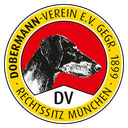 Jubiläumsschau am 09.06.2019, 115 Jahre der Landesgruppe Nord mit CAC und VDH-AnwartschaftenLiebe Dobermannfreunde und Aussteller aus dem In- und Ausland,die Abteilung Altona lädt Sie herzlich zur Landesgruppen-Siegerschau Nord, der Landesguppem-Jubiläumsschau, am 09.06.2019 auf ihr Vereinsgelände in 21224 Rosengarten OT-Nenndorf, Am Oheberg ein. Als Richter wird Herr Hans Wiblishauser amtieren.Zur Vergabe kommen:BOBLG-Sieger /- SiegerinLG-Jugendsieger / -JugendsiegerinCAC und CAC-ReserveVDH- und VDH-Reserve AnwartschaftenIhre Meldung senden Sie bitte an die Sonderleiterin:Frau Ingrid Hoppe, Rönneburger Str. 47, 21217 Seevetal oder per Mail anarminhoppe@t-online.deMeldeschluss ist der 31.05.2019 (Posteingang)Ausstellen kupierter Hunde:Wir weisen Sie darauf hin, dass nach der VDH-Zuchtschauordnung seit dem 01.01.2009 das Ausstellen kupierter Hunde verboten ist. Ausnahmen z.B. aufgrund von Zertifikaten sind nicht mehr zugelassen.Eine Wegbeschreibung erhalten Sie nach Eingang Ihrer schriftlichen Meldung mit einer Meldebestätigung. Evtl. Hotelreservierungen richten Sie bitte an die Sonderleiterin. Die Abt. Altona verfügt über zwei nebeneinander liegende Übungsplätze, von denen einer als Camping- und Parkplatz zur Verfügung gestellt wird.Jeder Aussteller erhält eine Urkunde und einen Pokal.Selbstverständlich wird auch für das leibliche Wohl gesorgt.Bitte vergessen Sie nicht den gültigen Impfausweis Ihres Hundes mitzubringen. Der Nachweis einer Versicherung ist mitzuführen und auf Verlangen vorzulegen.Die Abteilung Altona freut sich auf Ihren Besuch, wünscht Ihnen eine gute Anreise und einen erfolgreichen Tag in Nenndorf.Ingrid Hoppe, Sonderleiterin